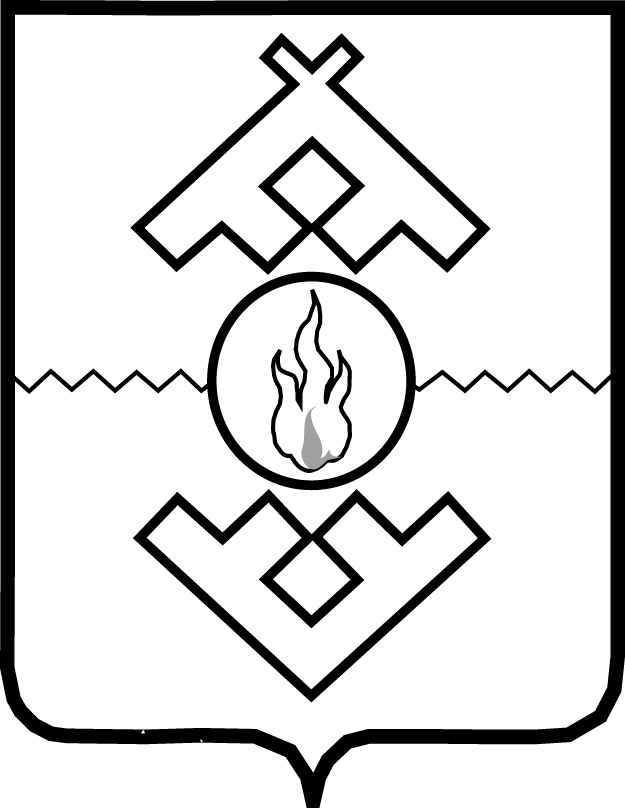 Управление государственного заказа Ненецкого автономного округа ПРИКАЗот ___ ____________ 2017 г. № ___г. Нарьян-МарО внесении изменений в отдельные приказы Управления государственного заказа Ненецкого автономного округаРуководствуясь Положением об Управлении государственного заказа Ненецкого автономного округа, утверждённым постановлением Администрации Ненецкого автономного округа от 17.02.2006 № 29-п, ПРИКАЗЫВАЮ:1. Утвердить Изменения в отдельные приказы Управления государственного заказа Ненецкого автономного округа, согласно Приложению.2. Настоящий приказ вступает в силу со дня его официального опубликования. Начальник Управления                                                                А.В. Полугрудов